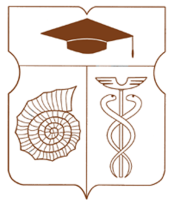 СОВЕТ ДЕПУТАТОВмуниципального округа АКАДЕМИЧЕСКИЙРЕШЕНИЕ__26 января 2023 года __ № __12-01-2023 __Об участии депутатов Совета депутатов муниципального округа Академический в работе комиссий, осуществляющих открытие работ и приемку оказанных услуг и (или) выполненных работ в многоквартирных домах, включенных в краткосрочный план реализации в 2024, 2025 и 2026 годах региональной программы капитального ремонта общего имущества многоквартирных домов на территории города Москвы на 2015-2044 годыВ соответствии с постановлением Правительства Москвы от 25 февраля 2016 года № 57-ПП «Об утверждении Порядка реализации органами местного самоуправления внутригородских муниципальных образований в городе Москве отдельного полномочия города Москвы по участию в работе комиссий, осуществляющих открытие работ и приемку оказанных услуг и (или) выполненных работ по капитальному ремонту общего имущества в многоквартирных домах», рассмотрев обращение Фонда капитального ремонта многоквартирных домов города Москвы от 18 января 2023 года № ФКР-10-330/23 (Вх. № 26-СД-4 от 20.01.2023 г.) о закреплении уполномоченных депутатов для участия в работе комиссий по каждому многоквартирному дому согласно адресному перечню, Совет депутатов муниципального округа Академический решил:Определить закрепление депутатов Совета депутатов муниципального округа Академический для участия в работе комиссий, осуществляющих открытие работ и приемку оказанных услуг и (или) выполненных работ по капитальному ремонту общего имущества в многоквартирных домах, согласно перечню многоквартирных домов, включенных в краткосрочный план реализации в 2024, 2025 и 2026 годах региональной программы капитального ремонта общего имущества многоквартирных домов на территории города Москвы на 2015-2044 годы (приложение).Направить заверенную копию настоящего решения в Департамент капитального ремонта города Москвы и Фонд капитального ремонта многоквартирных домов города Москвы в течение 3 рабочих дней со дня принятия настоящего решения. Опубликовать настоящее решение в бюллетене «Московский муниципальный вестник» и разместить на официальном сайте муниципального округа Академический www.moacadem.ru.Контроль за выполнением настоящего решения возложить главу муниципального округа Академический Ртищеву Ирину Александровну.Результаты голосования: «За» - 11 «Против» - 0 «Воздержались» - 0Глава муниципального округа Академический                                            		             Ртищева И.А. Приложениек решению Совета депутатов муниципального округа Академический от 26.01.2023 № 12-01-2023Перечень многоквартирных домов, включенных в краткосрочный план реализации в 2024, 2025 и 2026 годах региональной программы капитального ремонта общего имущества в многоквартирных домах на территории города Москвы на 2015-2044 годы№ п/пАдрес многоквартирного домаТип работМногомандатный избирательный округ (№)Ф.И.О. депутата(основной состав)Ф.И.О. депутата(резервный состав)123456160-летия Октября просп. 16 к. 1СМР3Новицкий Е.Г.Ртищева И.А.260-летия Октября просп. 16 к.2СМР3Новицкий Е.Г.Ртищева И.А.360-летия Октября просп. 16 к.3СМР3Новицкий Е.Г.Ртищева И.А.460-летия Октября просп. 16 к.4СМР3Новицкий Е.Г.Ртищева И.А.560-летия Октября просп. 19Лифты1Костюченко С.Н.Мельникова О.Л.660-летия Октября просп. 21 к. 1СМР1Костюченко С.Н.Мельникова О.Л.760-летия Октября просп. 27 к.1СМР1Костюченко С.Н.Мельникова О.Л.860-летия Октября просп. 27 к.2СМР1Костюченко С.Н.Мельникова О.Л.960-летия Октября просп. 31/18 к.1СМР2Шейнина О.С.Зарубина В.В.1060-летия Октября просп. 31/18 к.2СМР2Шейнина О.С.Зарубина В.В.1160-летия Октября просп. 31/18 к.3СМР2Шейнина О.С.Зарубина В.В.12Вавилова ул. 17СМР3Новицкий Е.Г.Фисун Е.Н.13Вавилова ул. 17АСМР3Новицкий Е.Г.Фисун Е.Н.14Вавилова ул. 25Лифты3Фисун Е.Н.Новицкий Е.Г.15Вавилова ул. 35 к.1СМР3Фисун Е.Н.Аверюшкина С.В.16Вавилова ул. 35 к.2СМР3Фисун Е.Н.Аверюшкина С.В.17Вавилова ул. 37АСМР3Аверюшкина С.В.Фисун Е.Н.18Вавилова ул. 53 к.ЗСМР3Ртищева И.А.Фисун Е.Н.19Винокурова ул. 10 к.2СМР2Шейнина О.С.Багина Д.А20Винокурова ул. 11 к.ЗСМР1Смирнова И.Н.Савицкая В.М.21Винокурова ул. 12 к.4Лифты1Савицкая В.М.Смирнова И.Н.22Винокурова ул. 13 к.1СМР2Зарубина В.В.Багина Д.А23Винокурова ул. 5/6 к.2СМР1Смирнова И.Н.Савицкая В.М.24Дмитрия Ульянова ул. 13 к.1СМР3Аверюшкина С.В.Ртищева И.А.25Дмитрия Ульянова ул. 13 к.2СМР3Новицкий Е.Г.Ртищева И.А.26Дмитрия Ульянова ул. 17 к.2СМР3Аверюшкина С.В.Ртищева И.А.27Дмитрия Ульянова ул. 18 к.1СМР3Новицкий Е.Г.Ртищева И.А.28Дмитрия Ульянова ул. 24СМР/Лифты2Зарубина В.В.Багина Д.А.29Дмитрия Ульянова ул. 28СМР2Зарубина В.В.Багина Д.А.30Дмитрия Ульянова ул. 32СМР2Зарубина В.В.Багина Д.А.31Дмитрия Ульянова ул. 37 к.4Лифты1Костюченко С.Н.Мельникова О.Л.32Дмитрия Ульянова ул. 9/11 к.1СМР3Аверюшкина С.В.Новицкий Е.Г.33Дмитрия Ульянова ул. 9/11 к.2СМР3Аверюшкина С.В.Новицкий Е.Г.34Ивана Бабушкина ул. 11/2СМР3Аверюшкина С.В.Фисун Е.Н.35Ивана Бабушкина ул. 12 к.1Лифты3Фисун Е.Н.Аверюшкина С.В.36Ивана Бабушкина ул. 12 к.2Лифты3Фисун Е.Н.Аверюшкина С.В.37Ивана Бабушкина ул. 13 к.2СМР3Аверюшкина С.В.Фисун Е.Н.38Кедрова ул. 1СМР3Аверюшкина С.В.Фисун Е.Н.39Кедрова ул. 13 к. 1СМР2Зарубина В.В.Шейнина О.С.40Кедрова ул. 13 к.2СМР2Зарубина В.В.Шейнина О.С.41Кедрова ул. 18 к. 1СМР2Зорина О.С.Шейнина О.С.42Кедрова ул. 4 к. 1СМР3Новицкий Е.Г.Ртищева И.А.43Кедрова ул. 4 к.2СМР3Новицкий Е.Г.Ртищева И.А.44Кржижановского ул. 23 к.2СМР2Шейнина О.С.Багина Д.А.45Кржижановского ул. 24/35 к.2СМР2Зорина О.С.Багина Д.А.46Кржижановского ул. 24/35 к.3СМР2Зорина О.С.Багина Д.А.47Кржижановского ул. 24/35 к.4СМР2Зорина О.С.Багина Д.А.48Кржижановского ул. 26Лифты2Шейнина О.С.Багина Д.А.49Кржижановского ул. 28Лифты2Зорина О.С.Багина Д.А.50Кржижановского ул. 7 к.ЗСМР3Новицкий Е.Г.Ртищева И.А.51Кржижановского ул. 8 к.2СМР3Фисун Е.Н.Аверюшкина С.В.52Нахимовский просп. 28 к.1СМР/Лифты2Зорина О.С.Багина Д.А.53Нахимовский просп. 38СМР2Зорина О.С.Багина Д.А.54Нахимовский просп. 42СМР2Зорина О.С.Багина Д.А.55Нахимовский просп. 46СМР3Фисун Е.Н.Ртищева И.А.56Новочеремушкинская ул. 15/29СМР2Зарубина В.В.Багина Д.А.57Новочеремушкинская ул. 24СМР2Шейнина О.С.Багина Д.А.58Новочеремушкинская ул. 3А к.2СМР1Костюченко С.Н.Мельникова О.Л.59Новочеремушкинская ул. 4 к.1СМР1Мельникова О.Л.Костюченко С.Н.60Новочеремушкинская ул. 4 к.2СМР1Мельникова О.Л.Костюченко С.Н.61Профсоюзная ул. 11/11СМР/Лифты2Шейнина О.С.Багина Д.А.62Профсоюзная ул. 13/12СМР2Шейнина О.С.Багина Д.А.63Профсоюзная ул. 17 к.3СМР2Шейнина О.С.Зорина О.С.64Профсоюзная ул. 18 к.1СМР3Ртищева И.А.Новицкий Е.Г.65Профсоюзная ул. 19СМР2Шейнина О.С.Зорина О.С.66Профсоюзная ул. 20/9СМР3Новицкий Е.Г.Ртищева И.А.67Профсоюзная ул. 22/10 к.1СМР3Фисун Е.Н.Ртищева И.А.68Профсоюзная ул. 22/10 к.2СМР3Фисун Е.Н.Ртищева И.А.69Профсоюзная ул. 24 к.1СМР3Фисун Е.Н.Аверюшкина С.В.70Профсоюзная ул. 24 к.2СМР3Фисун Е.Н.Аверюшкина С.В.71Профсоюзная ул. 24 к.3СМР3Фисун Е.Н.Аверюшкина С.В.72Профсоюзная ул. 26/44СМР3Аверюшкина С.В.Фисун Е.Н.73Профсоюзная ул. 5/9СМР2Шейнина О.С.Багина Д.А.74Профсоюзная ул. 7/12СМР/Лифты2Шейнина О.С.Багина Д.А.75Профсоюзная ул. 9СМР2Шейнина О.С.Багина Д.А.76Ферсмана ул. 3 к.2СМР3Новицкий Е.Г.Ртищева И.А.77Ферсмана ул. 5 к.1СМР3Новицкий Е.Г.Аверюшкина С.В.78Ферсмана ул. 5 к.2СМР3Новицкий Е.Г.Ртищева И.А.79Черемушкинская Б. ул. 16СМР1Мельникова О.Л.Костюченко С.Н.80Черемушкинская Б. ул. 2 к.5Лифты1Костюченко С.Н.Мельникова О.Л.81Черемушкинская Б. ул. 20 к.4Лифты1Мельникова О.Л.Костюченко С.Н.82Черемушкинская Б. ул. 22СМР1Мельникова О.Л.Костюченко С.Н.83Черемушкинская Б. ул. 26 к.1СМР1Мельникова О.Л.Костюченко С.Н.84Черемушкинская Б. ул. 30 к.2СМР2Шейнина О.С.Багина Д.А.85Черемушкинская Б. ул. 32 к.1СМР2Шейнина О.С.Багина Д.А.86Черемушкинская Б. ул. 32 к.2СМР2Зарубина В.В.Шейнина О.С.87Черемушкинская Б. ул. 4СМР1Мельникова О.Л.Костюченко С.Н.88Черемушкинская Б. ул. 40 к.3СМР2Шейнина О.С.Зорина О.С.89Черемушкинский пр. 3 к.1СМР3Ртищева И.А.Фисун Е.Н.90Черемушкинский пр. 3 к.2СМР3Ртищева И.А.Фисун Е.Н.91Шверника ул. 1 к.1СМР1Смирнова И.Н.Савицкая В.М.92Шверника ул. 11Лифты1Смирнова И.Н.Савицкая В.М.93Шверника ул. 11 к.2Лифты1Смирнова И.Н.Савицкая В.М.94Шверника ул. 11 к.3Лифты1Смирнова И.Н.Савицкая В.М.95Шверника ул. 13 к.3СМР1Савицкая В.М.Смирнова И.Н.96Шверника ул. 13 к.4СМР1Савицкая В.М.Смирнова И.Н.97Шверника ул. 14/1 к.1СМР1Савицкая В.М.Смирнова И.Н.98Шверника ул. 14/1 к.2СМР1Савицкая В.М.Смирнова И.Н.99Шверника ул. 15 к.1СМР1Смирнова И.Н.Савицкая В.М.100Шверника ул. 15 к.2Лифты1Смирнова И.Н.Савицкая В.М.101Шверника ул. 16 к.1СМР1Смирнова И.Н.Савицкая В.М.102Шверника ул. 16 к.2СМР1Савицкая В.М.Смирнова И.Н.103Шверника ул. 17 к.3СМР1Смирнова И.Н.Савицкая В.М.104Шверника ул. 18 к.1СМР1Смирнова И.Н.Савицкая В.М.105Шверника ул. 2 к.1СМР1Смирнова И.Н.Савицкая В.М.106Шверника ул. 22 к.1СМР1Смирнова И.Н.Савицкая В.М.107Шверника ул. 22 к.2СМР1Смирнова И.Н.Савицкая В.М.108Шверника ул. 5Лифты1Савицкая В.М.Смирнова И.Н.109Шверника ул. 6 к.1СМР1Савицкая В.М.Смирнова И.Н.110Шверника ул. 7Лифты1Савицкая В.М.Смирнова И.Н.111Шверника ул. 7 к2Лифты1Савицкая В.М.Смирнова И.Н.